                                                      	ПРОЕКТ 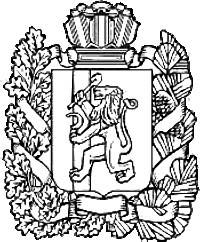 АДМИНИСТРАЦИЯ ПОСЕЛКА НИЖНИЙ ИНГАШНИЖНЕИНГАШСКОГО РАЙОНА КРАСНОЯРСКОГО КРАЯ    ПОСТАНОВЛЕНИЕ00.00.2024г.                                  пгт. Нижний Ингаш                               ПРОЕКТОб утверждении Порядка проведения инвентаризации дебиторской и кредиторской задолженности администрации поселка Нижний Ингаш Нижнеингашского района Красноярского краяВ целях достоверности финансовой отчетности, в соответствии                                      со ст.11 Федерального закона от 06.12.2011 № 402-ФЗ «О бухгалтерском учете»,  приказом Минфина России от 13 июня 1995 г. № 49 «Об утверждении методических указаний по инвентаризации имущества и финансовых обязательств» (далее — Методические указания № 49), руководствуясь Уставом муниципального образования  Администрации поселка Нижний Ингаш Нижнеингашского района Красноярского края, ПОСТАНОВЛЯЮ:Утвердить Порядок проведения инвентаризации дебиторской                                            и кредиторской задолженности администрации поселка Нижний Ингаш Нижнеингашского района Красноярского края.Опубликовать (обнародовать) настоящее постановление и разместить на официальном сайте Администрации поселка Нижний Ингаш Нижнеингашского района Красноярского края.Постановление вступает в силу в день, следующий за днем его официального опубликования в периодическом  печатном  средстве массовой информации «Вестник муниципального образования поселок Нижний Ингаш».Контроль за исполнением настоящего постановления  возложить  на  начальника отдела  учета и отчетности Деветярикову Юлию Владимировну Глава поселка Нижний Ингаш                                                                     Б.И. Гузей